Photoshop Selection Tools—VegHead Instructions Learning TargetsPhotoshop tools: Move (V), Marquee (M), Lasso (L), Wand (W), Quick (W), Crop (C), Zoom (Z). Shortcuts: Delete the PhotoShop preferences while launching Photoshop, hold down the Control+Alt+Shift keys; Ctrl-T=Free Transform; Ctrl-D=Deselect; ALT=zooms out, subtracts from selection, duplicates, Shift=adds to selection, constrains proportions. StartingOpen the VegHeadStart.psd file from chsbused >> rm210 >>Clearydata >> Digital_Design >> picturesThen, create a new file. File>New and set (in INCHES!) width to 4” and height to 5.25” and resolution to 72; background should be white. Save as Veg,psd in your network driver. NAME LAYERS AS YOU GO!  REFINE SELECTIONS BEFORE YOU DRAG OVER!!  Gourd  1. Choose QUICK SELECTION tool, size 35 (be sure it’s on add to selection) and select the big gourd, which will be the ―head. 2. Using the Move tool, drag it over to the new document. Return to the starter page and deselect. Pupil – Elliptical Marquee 3. Choose ZOOM tool and click twice on blueberry or draw a ―box‖ around the blueberry. 4. Choose ELLIPTICAL SELECTION (marquee) tool and drag over blueberry to select it. 5. Choose MOVE tool (V) and drag blueberry onto carrot slice. 6. DESELECT (CONTROL + D) Eye – Elliptical Marquee1. Choose ELLIPTICAL selection tool again and drag around carrot/blueberry slice. 2. Choose MOVE tool (V), drag onto the gourd on the other document – do not Deselect! 3. Hold down 'ALT' and drag to create a duplicate of the eye and release mouse. Mouth – Quick Selection1. Deselect; Choose Quick Selection tool click once in center of kiwi fruit. 2. Use Move tool to drag kiwi fruit onto face as a mouth. Nose – Magic Wand1. Deselect the kiwi. 2. Choose MAGIC WAND tool, choose TOLERANCE of 30-35, and click within the pear. 3. To select the rest, hold down the SHIFT key and click within the unselected part of the pear ( a '+' sign will appear - meaning 'add' to the selection). (May need to zoom up closely) 4. Use Move tool to drag the pear nose onto face.  5. Use Control + T to free transform and resize the nose, press Enter to apply the transformation. Bowtie – Magnetic Lasso1. Deselect the pear. 2. Zoom in on bowtie pasta. 3. Choose Magnetic LASSO and click and drag from the top left to top right of bowtie. 4. Then click on each point on the side jagged edge points – clicking will set anchor points. 5. End where you began the selection. 6. Choose MOVE tool and place under the chin. 7. Free transform if you wish Chef's Hat – Quick Selections1. Deselect the pasta. 2. Choose Quick Selection Tool and click and drag to select mushroom. 3. SHIFT key adds and the Alt key subtracts. Hold down each key to add and subtract from the selection. 4. Choose MOVE tool and place on his head. Free transform if you wish Ears – Quick Selection 1. Deselect the mushroom. 2. Choose Quick Selection Tool and click once in center of grapefruit slice (don’t get the peel part) 3. Use Move tool to move to middle orangey part of the gourd. 4. Control + T (Free Transform) to rotate it. Place cursor outside of transform box .When a curved arrow appears, rotate and move it into place. 5. Press ENTER to apply transformation.  Do not deselect. 6. Use ALT + MOVE tool to make a duplicate to other side of head. 7. Control + T; inside of transform box right click and choose flip horizontal, move into place.  Press ENTER to apply transformation 8. Reorder the layers so the ears are behind the head. 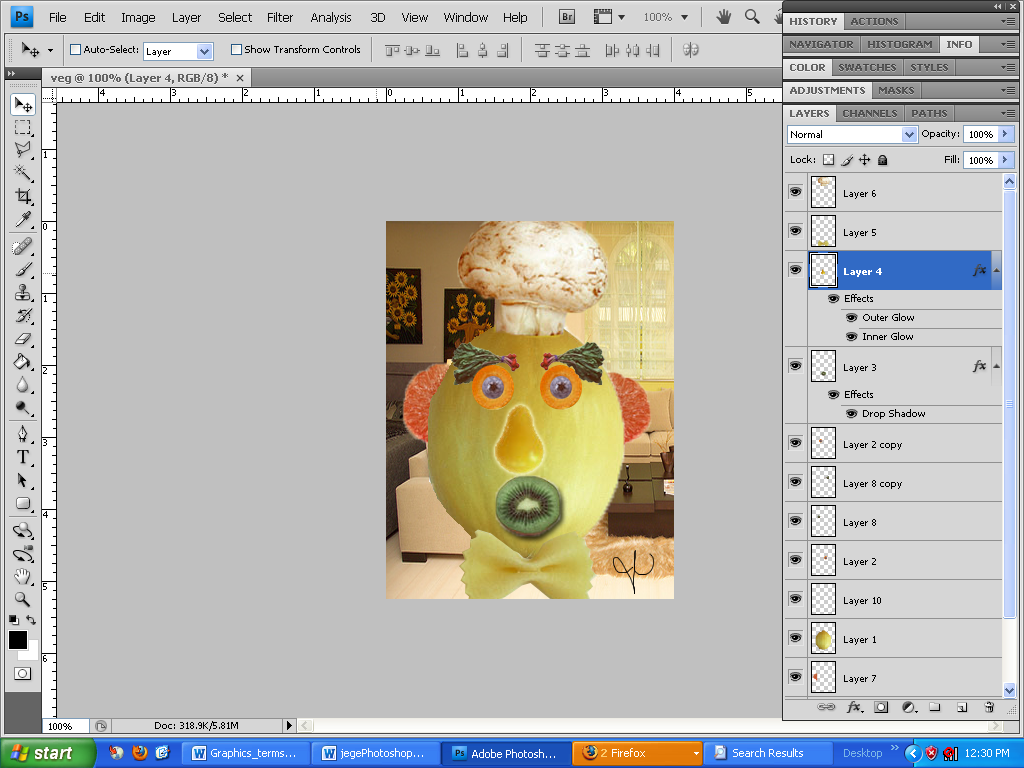 Eyebrows - marquee and magic wand 1. Deselect the grapefruit. 2. Choose RECTANGULAR MARQUEE and draw a rectangle around radish. 3. Choose MAGIC WAND, hold down ALT key and click inside of marching ants to subtract from selection; all the white areas will be subtracted leaving just the radish. 4. Click MOVE tool and drag into place as eyebrow, do not deselect! 5. Use ALT + MOVE tool to make a duplicate to other eyebrow. 9. Control + T; inside of transform box right click and choose flip horizontal, move into place.  Press ENTER to apply transformation. 6. Deselect BackgroundFind a new background on the internet; save/open/move in/transform and position below all layers. Delete the old background layer. Create a new layer--Using the paint brush in a small size, just write your initials in a corner. Add a Layer StyleDouble click on the nose image in the layers panelClick on the Outer Glow and the Inner GlowDouble click on the mouth image in the layers panelBe sure all layers are named!!!  Save as yourname veghead.psd and I will check it on your screen.  (30 Points)